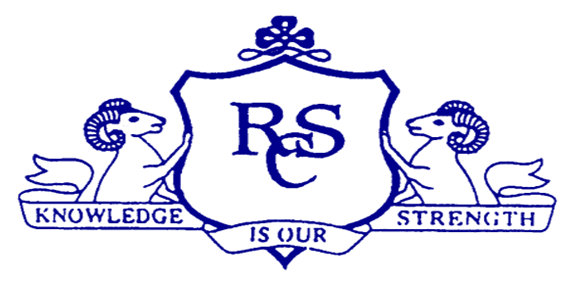 Fill in all the Spaces belowThis can be used then to complete your Summary Report or Action PlanDoing this means you are taking notes to help you remember points discussedStudent Name: 		_____________________	Year Group: 		_____________________Day & Date:		____________________Time: 			____________________Period:			_____________________Teacher:			_______________________Details of Visit Out/ Name of Visitor/Event Overview/Activity DescriptionWhat is the main reason/purpose/aim of this visit out/ visitor coming in/event/activity ?To get an insight into the services provided by SWWCDP  - To get an insight into the services provided by St Louis Day Care CentreList 3-4 other reasons/aims from this visit out/ visitor coming? (ie 3-4 things you wanted to learn or find out)____________________________________________________________________________________________________________________________________________________________________________________________________________________________________________________________________________________________________________________________________________________________________________________________________________________________________What preparation was done for this event/visit? (list everything you can think of that would have to be done, even if you did not do it eg: organise date, time, suitable room, chairs, transport, someone to greet/introduce visitor, thank visitor etc etc)NB – if you did something to prepare for the visit be sure to say what you did!________________________________________________________________________________________________________________________________________________________________________________________________________________________________________________________________________________________________________________________________________________________________________________________________________________________________________________________________________________________________________________________________________________________________________________________________________________________________________________________________________________________________________________________________________________________________________________________________________________________________________________________________________________________________________________________________________________________________________________What research was done for this visit/event/activity?(did you look up the internet, find out something from the Principal/teacher, ask someone about something relevant in advance of this?)__________________________________________________________________________________________________________________________________________________________________________________________________________________________________________________________________________________________________________________________________________________________________________________________________________________________________________________________________________________________________________________________________________What jobs/roles did people have?(did you look up the internet, find out something from the Principal/teacher, ask someone about something relevant in advance of this?)___________________________________________________________________________________________________________________________________________________________________________________________________________________________________________________________________________________________________________________________Evaluation: What ways could you check if the visit in/out or event was a success?____________________________________________________________________________________________________________________________________________________________________________________________________________________________________________________________________________________________________________________________________________________________